  MADONAS NOVADA PAŠVALDĪBA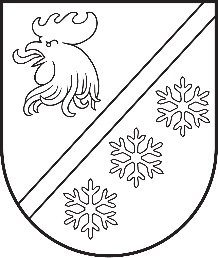 Reģ. Nr. 90000054572Saieta laukums 1, Madona, Madonas novads, LV-4801 t. 64860090, e-pasts: pasts@madona.lv ___________________________________________________________________________MADONAS NOVADA PAŠVALDĪBAS DOMESLĒMUMSMadonā2023. gada 31. augustā							        	     Nr. 502									    (protokols Nr. 15, 27. p.)Par zemes vienību ar kadastra apzīmējumiem 7001 001 0942 un 7001 001 1472, Madonā, Madonas novadā, apvienošanuMadonas novada pašvaldībā saņemts SIA “Sister uninon” 2023. gada 11. jūlija iesniegums (reģistrēts Madonas novada pašvaldībā 2023. gada 7. augustā ar Reģ. Nr. 2.1.3.1/23/2815) ar lūgumu atļaut apvienot zemes vienības ar kadastra apzīmējumiem – 7001 001 0942  un 7001 001 1472, Madonā, Madonas novadā.Saskaņā ar Valsts zemes dienesta Valsts kadastra informācijas sistēmā pieejamo informāciju: Zemes vienība ar kadastra apzīmējumu 7001 001 0942 (zemes vienības platība 0.0293 ha) ietilpst nekustamā īpašuma Saules iela 4C, Madona, Madonas novads, kadastra numurs 7001 001 0942, sastāvā. Esošais nekustamā īpašuma lietošanas mērķis (NĪLM) zemes vienībai ar kadastra apzīmējumu 7001 001 0942 -  transporta līdzekļu garāžu apbūve (NĪLM 1104). Nekustamais īpašums ir reģistrēts Zemesgrāmatā un tam atvērts Madonas pilsētas zemesgrāmatas nodalījums Nr. 100000432970.  Zemes vienība ar kadastra apzīmējumu 7001 001 1472 (zemes vienības platība 0.1257 ha) ietilpst nekustamā īpašuma Saules iela 4, Madona, Madonas novads, kadastra numurs 7001 001 1472, sastāvā. Esošais nekustamā īpašuma lietošanas mērķis (NĪLM) zemes vienībai ar kadastra apzīmējumu 7001 001 1472 -  komercdarbības objektu apbūve 630 m2 platībā (NĪLM 0801) un dzelzceļa staciju, autoostu, civilo lidostu un upju ostu apbūve 627 m2 platībā (NĪLM 1103). Nekustamais īpašums ir reģistrēts Zemesgrāmatā un tam atvērts Madonas pilsētas zemesgrāmatas nodalījums Nr. 100000120517. Saskaņā ar spēkā esošajiem Madonas novada saistošajiem noteikumiem Nr. 15 "Madonas novada Teritorijas plānojuma 2013. - 2025.gadam Teritorijas izmantošanas un apbūves noteikumi un Grafiskā daļa", funkcionālais zonējums atbilstoši plānotai (atļautai) izmantošanai zemes vienībām ar kadastra apzīmējumiem 7001 001 0942 un 7001 001 1472 – publiskās apbūves teritorija (P). Pamatojoties uz Zemes ierīcības likuma 8. panta 3. daļas 2. apakšpunktu, Nekustamā īpašuma valsts kadastra likuma 9. pantu, Ministru kabineta 2006. gada 20. jūnija noteikumu Nr. 496 “Nekustamā īpašuma lietošanas mērķu klasifikācija un nekustamā īpašuma lietošanas mērķu noteikšanas un maiņas kārtība”  16. 1. apakšpunktu, Ministru kabineta 2021. gada 29. jūnija noteikumu Nr. 455 “Adresācijas noteikumi”  9. punktu, 22. punktu, 32. punktu un  Madonas novada pašvaldības 2013. gada 16. jūlija saistošajiem noteikumiem Nr. 15 "Madonas novada Teritorijas plānojuma 2013. - 2025. gadam Teritorijas izmantošanas un apbūves noteikumi un Grafiskā daļa", ņemot vērā 16.08.2023. Uzņēmējdarbības, teritoriālo un vides jautājumu komitejas atzinumu, atklāti balsojot: PAR – 12 (Agris Lungevičs, Aigars Šķēls, Aivis Masaļskis, Andris Dombrovskis, Andris Sakne, Artūrs Grandāns, Arvīds Greidiņš, Gatis Teilis, Kaspars Udrass, Māris Olte, Valda Kļaviņa, Zigfrīds Gora), PRET – NAV, ATTURAS – NAV, Madonas novada pašvaldības dome NOLEMJ:Apvienot zemes vienības ar kadastra apzīmējumiem 7001 001 0942  un 7001 001 1472, Madonā, Madonas novadā, vienā zemes vienībā atbilstoši 1. pielikumam, ar kopējo platību aptuveni 0.1550 ha platībā (zemes vienības platība precizējama zemes kadastrālās uzmērīšanas laikā). Jaunveidoto zemes vienību saglabāt esošā īpašuma ar adresi Saules iela 4, Madona, Madonas novads, LV-4801, sastāvā un noteikt nekustamā īpašuma lietošanas mērķi -  komercdarbības objektu apbūve (NĪLM 0801) 293 m2 platībā un dzelzceļa staciju, autoostu, civilo lidostu un upju ostu apbūve (NĪLM 1103) 627 m2 platībā.Jaunveidotajai zemes vienībai un uz tās esošai būvei ar kadastra apzīmējumu 7001 001 1472 001 saglabāt adresi – Saules iela 4, Madona, Madonas nov., LV- 4801 (Adrešu klasifikatora kods - 102166554).Likvidēt adresi Saules iela 4C, Madona, Madonas novads, LV-4801 (Adrešu klasifikatora kods - 105388677) .Saskaņā ar Administratīvā procesa likuma 188. panta pirmo daļu, lēmumu var pārsūdzēt viena mēneša laikā no lēmuma spēkā stāšanās dienas Administratīvajā rajona tiesā.Saskaņā ar Administratīvā procesa likuma 70. panta pirmo daļu, lēmums stājas spēkā ar brīdi, kad tas paziņots adresātam.               Domes priekšsēdētājs				             A. Lungevičs	Putniņa 28080417ŠIS DOKUMENTS IR ELEKTRONISKI PARAKSTĪTS AR DROŠU ELEKTRONISKO PARAKSTU UN SATUR LAIKA ZĪMOGU